需投保「國泰人壽外籍生健康團體保險」學生請填寫以下資料投保日期：110年2月22日-110年6月22日   (4個月)投保金額：貳仟元整(每月伍佰元*4個月) 「新生交換生(非學位生)」姓名：___________系所：___________學號：___________電話：___________出生年月日：___________入台許可證號碼(沒有者請填護照號碼)：_______________________(填完以上資料請繳交至生輔組(和平校區)賴小姐分機1235)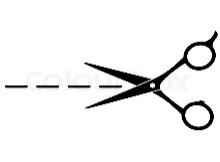 ---------------------------------------------------注意事項：(請學生自行保留好)國泰人壽外籍生團體健康保險(本保險是採自由參加，參加學生限交換生或外籍生)，(本保險為健康保險，不含身故理賠及傷殘理賠)。國泰人壽外籍生團體健康保險怎麼申請理賠？請帶診斷證明書正本、收據正本(如是影本請先至醫院或診所蓋章)及如果是陸生請檢附入境許可證影本，非陸生請檢附護照影本(有照片的那一頁)。可至生輔組填寫外籍生團體保險理賠申請書(國泰人壽)或自行下載理賠申請書表格填寫。☆被保險人於本契約有效期間內（如於本契約生效後加保之被保險人，則係指加保之翌日起）因疾病或傷害，而於醫院或診所接受門(急)診診療者，本公司按醫院或診所實際收取之門(急)診醫療費用（包含診察、處方、醫藥、檢驗或Ｘ光檢查等之全部費用），給付「門(急)診醫療保險金」，但每次最高給付金額以1000元為限。☆填寫完成後，申請書及資料請繳交至生輔組賴小姐辦理，分機1235。